Exponential Growth and Decay of M & M’sActivity 1: Growth1. Copy the chart below.  2. Start this experiment with 4 M & M’s in a plastic cup. Shake the cup and pour the M&M’s onto the table. Count the number of M & M’s that have an M showing. Add a new M&M for each one with an M showing. Repeat this 10 times.3. Make a Scatter Plot of the data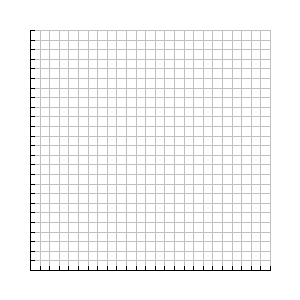 4. Write an exponential function rule that could fit your data.5. Predict how many M&M’s you would have after 20 tosses, 30 tosses, and 55 tosses.Activity 2: Decay1. Copy the chart below2. Start this experiment with a cupful of M&M’s (approximately 80). Shake the cup and pour the M&M’s onto the table. Count the total number of M&M’s. Write this as the number for trial number 0. Remove all M&M’s that have an M showing. Record the total number of M&M’s remaining. Using the new total of M&M’s each time, repeat the procedure 10 times. Note: If the number of M&M’s reaches zero at any trial, the experiment is over at that time and you should not use the zero results as part of your data.3. Create a scatter plot of the data.4. Write an equation that could represent your data.5. Assuming you start with 900 M&M’s, how many trials would you need before the experiment is over?Trial #012345678910# of M&M”S# of Trials012345678910# of M&M’s